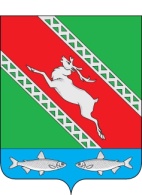 РОССИЙСКАЯ ФЕДЕРАЦИЯИРКУТСКАЯ ОБЛАСТЬАдминистрациямуниципального образования «Катангский район»П О С Т А Н О В Л Е Н И Еот ____.05.2019 г.            с. Ербогачен                    № ____-пО внесении изменений в муниципальную программу«Устойчивое развитие сельских территориймуниципального образования «Катангский район»на 2019-2024 годы»В соответствии с постановлением администрации муниципального образования «Катангский район» от 1 ноября 2018 №269-п «Об утверждении Порядка разборки, реализации и оценки эффективности муниципальных программ муниципального образования «Катангский район» руководствуясь статьей 48 Устава муниципального образования «Катангский район» администрация муниципального образования «Катангский район»П О С Т А Н О В Л Я Е Т:1. Внести изменения в муниципальную программу «Устойчивое развитие сельских территорий муниципального образования «Катангский район» на 2019-2024 годы», изложив:1.1. Пункт «Ресурсное обеспечение» краткой характеристики (паспорта) муниципальной программы «Устойчивое развитие сельских территорий муниципального образования «Катангский район» на 2019-2024 годы» в следующей редакции:1.2. Пункт «Ресурсное обеспечение» краткой характеристики (паспорта) подпрограммы «Устойчивое развитие сельских территорий» в следующей редакции:1.3. Пункт «Ресурсное обеспечение» краткой характеристики (паспорта) подпрограммы «Реконструкция, капитальный и текущий ремонт объектов муниципальной собственности» в следующей редакции:1.4. Пункт «Ресурсное обеспечение» краткой характеристики (паспорта) подпрограммы «Подготовка к отопительному сезону объектов коммунальной инфраструктуры» в следующей редакции:1.5. Пункт «Ресурсное обеспечение» краткой характеристики (паспорта) подпрограммы «Территориальное планирование» в следующей редакции:1.6. приложение 4 в программе новой редакции (приложение 1);1.7. приложение 5 к программе в новой редакции (приложение 2).2. Опубликовать настоящее постановление на официальном сайте администрации муниципального образования «Катангский район».И. о. главы администрации муниципального образования «Катангский район»       Е. В. ВасильеваРесурсное обеспечениеОбщий объем финансирования муниципальной программы за счет всех источников финансирования составляет – 100 720,87 тыс. руб. в том числе:2019 год – 44 255,87 тыс. руб. 2020 год – 38 103,0 тыс. руб.2021 год – 16 262,0 тыс. руб. 2022 год – 700,0 тыс. руб. 2023 год – 700,0 тыс. руб. 2024 год – 700,0 тыс. руб.Из них:1. За счет средств бюджета муниципального образования «Катангский район»:Всего – 45 502,87 тыс. руб. в том числе:2019 год – 14 537,87 тыс. руб. 2020 год – 12 603,0 тыс. руб.2021 год – 16 262,0 тыс. руб. 2022 год – 700,0 тыс. руб. 2023 год – 700,0 тыс. руб. 2024 год – 700,0 тыс. руб.2. За счет средств бюджета Иркутской области:Всего – 55 218,00 тыс. руб. в том числе:2019 год – 29 718,00 тыс. руб. 2020 год – 25 500,0 тыс. руб.2021 год – 0,0 тыс. руб. 2022 год – 0,0 тыс. руб. 2023 год – 0,0 тыс. руб. 2024 год – 0,0 тыс. руб.Ресурсное обеспечениеОбщий объем финансирования муниципальной программы за счет всех источников финансирования составляет – 20 712,77 тыс. руб. в том числе:2019 год – 26,77 тыс. руб. 2020 год – 5 124,0 тыс. руб.2021 год – 15 562,0 тыс. руб. 2022 год – 0,0 тыс. руб. 2023 год – 0,0 тыс. руб. 2024 год – 0,0 тыс. руб.Из них:1. За счет средств бюджета муниципального образования «Катангский район»:Всего – 20 712,77 тыс. руб. в том числе:2019 год – 26,77 тыс. руб. 2020 год – 5 124,0 тыс. руб.2021 год – 15 562,0 тыс. руб. 2022 год – 0,0 тыс. руб. 2023 год – 0,0 тыс. руб. 2024 год – 0,0 тыс. руб.2. За счет средств бюджета Иркутской области:Всего – 0 тыс. руб. в том числе:2019 год – 0,0 тыс. руб. 2020 год – 0,0 тыс. руб.2021 год – 0,0 тыс. руб. 2022 год – 0,0 тыс. руб. 2023 год – 0,0 тыс. руб. 2024 год – 0,0 тыс. руб.Ресурсное обеспечение Общий объем финансирования подпрограммы за счет всех источников финансирования составляет - 7 600,11 тыс. руб. в том числе:2019 год – 5 100,11 тыс. руб. 2020 год – 500,0 тыс. руб. 2021 год – 500,0 тыс. руб. 2022 год – 500,0 тыс. руб.2023 год – 500,0 тыс. руб. 2024 год – 500,0 тыс. руб. Из них:1. За счет средств бюджета муниципального образования «Катангский район»:Всего – 3 838,0 тыс. руб. в том числе:2019 год – 1338,00 тыс. руб. 2020 год – 500,0 тыс. руб. 2021 год – 500,0 тыс. руб. 2022 год – 500,0 тыс. руб.2023 год – 500,0 тыс. руб. 2024 год – 500,0 тыс. руб. 2. 2. За счет средств бюджета Иркутской области:Всего – 3 762,11 тыс. руб. в том числе:2019 год – 3 762,11 тыс. руб. 2020 год – 0,0 тыс. руб.2021 год – 0,0 тыс. руб. 2022 год – 0,0 тыс. руб. 2023 год – 0,0 тыс. руб. 2024 год – 0,0 тыс. руб.Ресурсное обеспечениеОбщий объем финансирования подпрограммы за счет всех источников финансирования составляет - 
69 058,00 тыс. руб. в том числе:2019 год – 36 779,0 тыс. руб. 2020 год – 32 279,0 тыс. руб. 2021 год – 0,0 тыс. руб. 2022 год – 0,0 тыс. руб.2023 год – 0,0 тыс. руб. 2024 год – 0,0 тыс. руб. Из них:1. За счет средств бюджета муниципального образования «Катангский район»:Всего – 17 602,1 тыс. руб. в том числе:2019 год – 10 823,10 тыс. руб. 2020 год – 6 779,0 тыс. руб. 2021 год – 0,0 тыс. руб. 2022 год – 0,0 тыс. руб.2023 год – 0,0 тыс. руб. 2024 год – 0,0 тыс. руб. 2. За счет средств бюджета Иркутской области:Всего – 51 455,9 тыс. руб. в том числе:2019 год – 25 955,89 тыс. руб. 2020 год – 25 500,0 тыс. руб. 2021 год – 0,0 тыс. руб. 2022 год – 0,0 тыс. руб.2023 год – 0,0 тыс. руб. 2024 год – 0,0 тыс. руб. Ресурсное обеспечение Общий объем финансирования подпрограммы за счет всех источников финансирования составляет - 2 750,00 тыс. руб. в том числе:2019 год – 2 250,00 тыс. руб. 2020 год – 100,0 тыс. руб. 2021 год – 100,0 тыс. руб. 2022 год – 100,0 тыс. руб.2023 год – 100,0 тыс. руб. 2024 год – 100,0 тыс. руб. Из них:1. За счет средств бюджета муниципального образования «Катангский район»:Всего – 2 750,00 тыс. руб. в том числе:2019 год – 2 250,00 тыс. руб. 2020 год – 100,0 тыс. руб. 2021 год – 100,0 тыс. руб. 2022 год – 100,0 тыс. руб.2023 год – 100,0 тыс. руб. 2024 год – 100,0 тыс. руб. 2. 2. За счет средств бюджета Иркутской области:Всего – 0,00 тыс. руб. в том числе:2019 год – 0,0 тыс. руб. 2020 год – 0,0 тыс. руб.2021 год – 0,0 тыс. руб. 2022 год – 0,0 тыс. руб. 2023 год – 0,0 тыс. руб. 2024 год – 0,0 тыс. руб.Приложение 1
к постановлению администрации
муниципального образования 
«Катангский район»
№ ____-п от _____.05.2019 г.Приложение 1
к постановлению администрации
муниципального образования 
«Катангский район»
№ ____-п от _____.05.2019 г.Приложение 1
к постановлению администрации
муниципального образования 
«Катангский район»
№ ____-п от _____.05.2019 г.Приложение 4
 к муниципальной программе
«Устойчивое развитие сельских
территорий на 2019-2024 годы»Приложение 4
 к муниципальной программе
«Устойчивое развитие сельских
территорий на 2019-2024 годы»Приложение 4
 к муниципальной программе
«Устойчивое развитие сельских
территорий на 2019-2024 годы»Приложение 4
 к муниципальной программе
«Устойчивое развитие сельских
территорий на 2019-2024 годы»Приложение 4
 к муниципальной программе
«Устойчивое развитие сельских
территорий на 2019-2024 годы»Приложение 4
 к муниципальной программе
«Устойчивое развитие сельских
территорий на 2019-2024 годы»Приложение 4
 к муниципальной программе
«Устойчивое развитие сельских
территорий на 2019-2024 годы»Ресурсное обеспечение реализации муниципальной программы за счет средств бюджета МО «Катангский район»Ресурсное обеспечение реализации муниципальной программы за счет средств бюджета МО «Катангский район»Ресурсное обеспечение реализации муниципальной программы за счет средств бюджета МО «Катангский район»Ресурсное обеспечение реализации муниципальной программы за счет средств бюджета МО «Катангский район»Ресурсное обеспечение реализации муниципальной программы за счет средств бюджета МО «Катангский район»Ресурсное обеспечение реализации муниципальной программы за счет средств бюджета МО «Катангский район»Ресурсное обеспечение реализации муниципальной программы за счет средств бюджета МО «Катангский район»Ресурсное обеспечение реализации муниципальной программы за счет средств бюджета МО «Катангский район»Ресурсное обеспечение реализации муниципальной программы за счет средств бюджета МО «Катангский район»Ресурсное обеспечение реализации муниципальной программы за счет средств бюджета МО «Катангский район»Ресурсное обеспечение реализации муниципальной программы за счет средств бюджета МО «Катангский район»Ресурсное обеспечение реализации муниципальной программы за счет средств бюджета МО «Катангский район»Ресурсное обеспечение реализации муниципальной программы за счет средств бюджета МО «Катангский район»Ресурсное обеспечение реализации муниципальной программы за счет средств бюджета МО «Катангский район»Ресурсное обеспечение реализации муниципальной программы за счет средств бюджета МО «Катангский район»Ресурсное обеспечение реализации муниципальной программы за счет средств бюджета МО «Катангский район»Ресурсное обеспечение реализации муниципальной программы за счет средств бюджета МО «Катангский район»Ресурсное обеспечение реализации муниципальной программы за счет средств бюджета МО «Катангский район»Ресурсное обеспечение реализации муниципальной программы за счет средств бюджета МО «Катангский район»Ресурсное обеспечение реализации муниципальной программы за счет средств бюджета МО «Катангский район»Ресурсное обеспечение реализации муниципальной программы за счет средств бюджета МО «Катангский район»Код аналитической программной классификацииКод аналитической программной классификацииКод аналитической программной классификацииКод аналитической программной классификацииКод аналитической программной классификацииКод аналитической программной классификацииКод аналитической программной классификацииКод аналитической программной классификацииНаименование муниципальной программы, подпрограммы, основного мероприятия, мероприятияНаименование муниципальной программы, подпрограммы, основного мероприятия, мероприятияОтветственный исполнитель, соисполнительОтветственный исполнитель, соисполнительОтветственный исполнитель, соисполнительРасходы бюджета муниципального образования, тыс. рублейРасходы бюджета муниципального образования, тыс. рублейРасходы бюджета муниципального образования, тыс. рублейРасходы бюджета муниципального образования, тыс. рублейРасходы бюджета муниципального образования, тыс. рублейРасходы бюджета муниципального образования, тыс. рублейРасходы бюджета муниципального образования, тыс. рублейРасходы бюджета муниципального образования, тыс. рублейМПМППпПпОМОММИНаименование муниципальной программы, подпрограммы, основного мероприятия, мероприятияНаименование муниципальной программы, подпрограммы, основного мероприятия, мероприятияОтветственный исполнитель, соисполнительОтветственный исполнитель, соисполнительОтветственный исполнитель, соисполнительВсего2019201920202021202220232024070700Программа «Устойчивое развитие сельских территорий на 2019-2024 годы»Программа «Устойчивое развитие сельских территорий на 2019-2024 годы»Всего:Всего:Всего:100 720,8844 255,8844 255,8838 103,0016 262,00700,00700,00700,00070700Программа «Устойчивое развитие сельских территорий на 2019-2024 годы»Программа «Устойчивое развитие сельских территорий на 2019-2024 годы»Отдел архитектуры, капитального строительства, землепользования, экологии и ЖКХ администрации муниципального образования «Катангский район»Отдел архитектуры, капитального строительства, землепользования, экологии и ЖКХ администрации муниципального образования «Катангский район»Отдел архитектуры, капитального строительства, землепользования, экологии и ЖКХ администрации муниципального образования «Катангский район»0707110000Подпрограмма «Устойчивое развитие сельских территорий»Подпрограмма «Устойчивое развитие сельских территорий»Всего:Всего:Всего:20 712,7726,7726,775 124,0015 562,000,000,000,000707110000Подпрограмма «Устойчивое развитие сельских территорий»Подпрограмма «Устойчивое развитие сельских территорий»Отдел архитектуры, капитального строительства, землепользования, экологии и ЖКХ администрации муниципального образования «Катангский район»Отдел архитектуры, капитального строительства, землепользования, экологии и ЖКХ администрации муниципального образования «Катангский район»Отдел архитектуры, капитального строительства, землепользования, экологии и ЖКХ администрации муниципального образования «Катангский район»0707110101Приобретение и строительство специализированного жилищного фонда для предоставления гражданам, в том числе молодым специалистам для работы в сельской местностиПриобретение и строительство специализированного жилищного фонда для предоставления гражданам, в том числе молодым специалистам для работы в сельской местностиВсего:Всего:Всего:0,000,000,000,000,000,000,000,000707110101Приобретение и строительство специализированного жилищного фонда для предоставления гражданам, в том числе молодым специалистам для работы в сельской местностиПриобретение и строительство специализированного жилищного фонда для предоставления гражданам, в том числе молодым специалистам для работы в сельской местностиОтдел архитектуры, капитального строительства, землепользования, экологии и ЖКХ администрации муниципального образования «Катангский район»Отдел архитектуры, капитального строительства, землепользования, экологии и ЖКХ администрации муниципального образования «Катангский район»Отдел архитектуры, капитального строительства, землепользования, экологии и ЖКХ администрации муниципального образования «Катангский район»0707110202Развитие сети общеобразовательных учреждений в сельской местностиРазвитие сети общеобразовательных учреждений в сельской местностиВсего:Всего:Всего:15 562,000,000,000,0015 562,000,000,000,000707110202Развитие сети общеобразовательных учреждений в сельской местностиРазвитие сети общеобразовательных учреждений в сельской местностиОтдел архитектуры, капитального строительства, землепользования, экологии и ЖКХ администрации муниципального образования «Катангский район»Отдел архитектуры, капитального строительства, землепользования, экологии и ЖКХ администрации муниципального образования «Катангский район»Отдел архитектуры, капитального строительства, землепользования, экологии и ЖКХ администрации муниципального образования «Катангский район»07071102021Строительство корпуса № 5 муниципального казенного дошкольного образовательного учрежедния детский сад «Радуга»Строительство корпуса № 5 муниципального казенного дошкольного образовательного учрежедния детский сад «Радуга»Отдел архитектуры, капитального строительства, землепользования, экологии и ЖКХ администрации муниципального образования «Катангский район»Отдел архитектуры, капитального строительства, землепользования, экологии и ЖКХ администрации муниципального образования «Катангский район»Отдел архитектуры, капитального строительства, землепользования, экологии и ЖКХ администрации муниципального образования «Катангский район»15 562,000,000,000,0015 562,000,000,000,000707110303Развитие сети спортивных сооружений в сельской местностиРазвитие сети спортивных сооружений в сельской местностиВсего:Всего:Всего:5 124,000,000,005 124,000,000,000,000,000707110303Развитие сети спортивных сооружений в сельской местностиРазвитие сети спортивных сооружений в сельской местностиОтдел архитектуры, капитального строительства, землепользования, экологии и ЖКХ администрации муниципального образования «Катангский район»Отдел архитектуры, капитального строительства, землепользования, экологии и ЖКХ администрации муниципального образования «Катангский район»Отдел архитектуры, капитального строительства, землепользования, экологии и ЖКХ администрации муниципального образования «Катангский район»07071103031Строительство физкультурно-оздоровительного комплекса в с. ЕрбогаченСтроительство физкультурно-оздоровительного комплекса в с. ЕрбогаченОтдел архитектуры, капитального строительства, землепользования, экологии и ЖКХ администрации муниципального образования «Катангский район»Отдел архитектуры, капитального строительства, землепользования, экологии и ЖКХ администрации муниципального образования «Катангский район»Отдел архитектуры, капитального строительства, землепользования, экологии и ЖКХ администрации муниципального образования «Катангский район»5 124,000,000,005 124,000,000,000,000,0007071103032Строительство стадиона (многофункциональной спортивно-развлекательной открытой площадки) в с. ЕрбогаченСтроительство стадиона (многофункциональной спортивно-развлекательной открытой площадки) в с. ЕрбогаченОтдел архитектуры, капитального строительства, землепользования, экологии и ЖКХ администрации муниципального образования «Катангский район»Отдел архитектуры, капитального строительства, землепользования, экологии и ЖКХ администрации муниципального образования «Катангский район»Отдел архитектуры, капитального строительства, землепользования, экологии и ЖКХ администрации муниципального образования «Катангский район»0,000,000,000,000,000,000,000,000707110404Развитие сети учреждений культурно - досугового типа в сельской местностиРазвитие сети учреждений культурно - досугового типа в сельской местностиВсего:Всего:Всего:26,7726,7726,770,000,000,000,000,000707110404Развитие сети учреждений культурно - досугового типа в сельской местностиРазвитие сети учреждений культурно - досугового типа в сельской местностиОтдел архитектуры, капитального строительства, землепользования, экологии и ЖКХ администрации муниципального образования «Катангский район»Отдел архитектуры, капитального строительства, землепользования, экологии и ЖКХ администрации муниципального образования «Катангский район»Отдел архитектуры, капитального строительства, землепользования, экологии и ЖКХ администрации муниципального образования «Катангский район»07071104041Реконструкция здания  СДК с. НепаРеконструкция здания  СДК с. НепаРеконструкция здания  СДК с. НепаРеконструкция здания  СДК с. НепаРеконструкция здания  СДК с. Непа0,000,000,000,000,000,000,000,0007071104042Строительство здания районного архива Адрес: Иркутская область, Катангский район, с. Ербогачен, ул. Комсомольская, 6Строительство здания районного архива Адрес: Иркутская область, Катангский район, с. Ербогачен, ул. Комсомольская, 6Строительство здания районного архива Адрес: Иркутская область, Катангский район, с. Ербогачен, ул. Комсомольская, 6Строительство здания районного архива Адрес: Иркутская область, Катангский район, с. Ербогачен, ул. Комсомольская, 6Строительство здания районного архива Адрес: Иркутская область, Катангский район, с. Ербогачен, ул. Комсомольская, 626,7726,7726,770,000,000,000,000,0007071104042Субсидия из областного бюджета местным бюджетам в целях софинансирования расходных обязательств муниципальных образованияй Иркутской области на софинансирование капитальных вложений в объекты муниципальной собственности, которые осуществляются из местного бюджета, в целях реализации мероприятий по строительсчтву, реконструкции объектов культурыСубсидия из областного бюджета местным бюджетам в целях софинансирования расходных обязательств муниципальных образованияй Иркутской области на софинансирование капитальных вложений в объекты муниципальной собственности, которые осуществляются из местного бюджета, в целях реализации мероприятий по строительсчтву, реконструкции объектов культурыСубсидия из областного бюджета местным бюджетам в целях софинансирования расходных обязательств муниципальных образованияй Иркутской области на софинансирование капитальных вложений в объекты муниципальной собственности, которые осуществляются из местного бюджета, в целях реализации мероприятий по строительсчтву, реконструкции объектов культурыСубсидия из областного бюджета местным бюджетам в целях софинансирования расходных обязательств муниципальных образованияй Иркутской области на софинансирование капитальных вложений в объекты муниципальной собственности, которые осуществляются из местного бюджета, в целях реализации мероприятий по строительсчтву, реконструкции объектов культурыСубсидия из областного бюджета местным бюджетам в целях софинансирования расходных обязательств муниципальных образованияй Иркутской области на софинансирование капитальных вложений в объекты муниципальной собственности, которые осуществляются из местного бюджета, в целях реализации мероприятий по строительсчтву, реконструкции объектов культуры0,000,000,000,000,000,000,000,0007071104042Софинансирование субсидии из областного бюджета местным бюджетам в целях софинансирования расходных обязательств муниципальных образованияй Иркутской области на софинансирование капитальных вложений в объекты муниципальной собственности, которые осуществляются из местного бюджета, в целях реализации мероприятий по строительсчтву, реконструкции объектов культурыСофинансирование субсидии из областного бюджета местным бюджетам в целях софинансирования расходных обязательств муниципальных образованияй Иркутской области на софинансирование капитальных вложений в объекты муниципальной собственности, которые осуществляются из местного бюджета, в целях реализации мероприятий по строительсчтву, реконструкции объектов культурыСофинансирование субсидии из областного бюджета местным бюджетам в целях софинансирования расходных обязательств муниципальных образованияй Иркутской области на софинансирование капитальных вложений в объекты муниципальной собственности, которые осуществляются из местного бюджета, в целях реализации мероприятий по строительсчтву, реконструкции объектов культурыСофинансирование субсидии из областного бюджета местным бюджетам в целях софинансирования расходных обязательств муниципальных образованияй Иркутской области на софинансирование капитальных вложений в объекты муниципальной собственности, которые осуществляются из местного бюджета, в целях реализации мероприятий по строительсчтву, реконструкции объектов культурыСофинансирование субсидии из областного бюджета местным бюджетам в целях софинансирования расходных обязательств муниципальных образованияй Иркутской области на софинансирование капитальных вложений в объекты муниципальной собственности, которые осуществляются из местного бюджета, в целях реализации мероприятий по строительсчтву, реконструкции объектов культуры26,7726,7726,770,000,000,000,000,0007071104043Строительство ДК с. Преображенка, ул. Харчистова, д. 33Строительство ДК с. Преображенка, ул. Харчистова, д. 33Строительство ДК с. Преображенка, ул. Харчистова, д. 33Строительство ДК с. Преображенка, ул. Харчистова, д. 33Строительство ДК с. Преображенка, ул. Харчистова, д. 330,000,000,000,000,000,000,000,0007071104043Субсидия из областного бюджета местным бюджетам в целях софинансирования расходных обязательств муниципальных образованияй Иркутской области на софинансирование капитальных вложений в объекты муниципальной собственности, которые осуществляются из местного бюджета, в целях реализации мероприятий по строительсчтву, реконструкции объектов культурыСубсидия из областного бюджета местным бюджетам в целях софинансирования расходных обязательств муниципальных образованияй Иркутской области на софинансирование капитальных вложений в объекты муниципальной собственности, которые осуществляются из местного бюджета, в целях реализации мероприятий по строительсчтву, реконструкции объектов культурыСубсидия из областного бюджета местным бюджетам в целях софинансирования расходных обязательств муниципальных образованияй Иркутской области на софинансирование капитальных вложений в объекты муниципальной собственности, которые осуществляются из местного бюджета, в целях реализации мероприятий по строительсчтву, реконструкции объектов культурыСубсидия из областного бюджета местным бюджетам в целях софинансирования расходных обязательств муниципальных образованияй Иркутской области на софинансирование капитальных вложений в объекты муниципальной собственности, которые осуществляются из местного бюджета, в целях реализации мероприятий по строительсчтву, реконструкции объектов культурыСубсидия из областного бюджета местным бюджетам в целях софинансирования расходных обязательств муниципальных образованияй Иркутской области на софинансирование капитальных вложений в объекты муниципальной собственности, которые осуществляются из местного бюджета, в целях реализации мероприятий по строительсчтву, реконструкции объектов культуры0,000,000,000,000,000,000,000,0007071104043Софинансирование субсидии из областного бюджета местным бюджетам в целях софинансирования расходных обязательств муниципальных образованияй Иркутской области на софинансирование капитальных вложений в объекты муниципальной собственности, которые осуществляются из местного бюджета, в целях реализации мероприятий по строительсчтву, реконструкции объектов культурыСофинансирование субсидии из областного бюджета местным бюджетам в целях софинансирования расходных обязательств муниципальных образованияй Иркутской области на софинансирование капитальных вложений в объекты муниципальной собственности, которые осуществляются из местного бюджета, в целях реализации мероприятий по строительсчтву, реконструкции объектов культурыСофинансирование субсидии из областного бюджета местным бюджетам в целях софинансирования расходных обязательств муниципальных образованияй Иркутской области на софинансирование капитальных вложений в объекты муниципальной собственности, которые осуществляются из местного бюджета, в целях реализации мероприятий по строительсчтву, реконструкции объектов культурыСофинансирование субсидии из областного бюджета местным бюджетам в целях софинансирования расходных обязательств муниципальных образованияй Иркутской области на софинансирование капитальных вложений в объекты муниципальной собственности, которые осуществляются из местного бюджета, в целях реализации мероприятий по строительсчтву, реконструкции объектов культурыСофинансирование субсидии из областного бюджета местным бюджетам в целях софинансирования расходных обязательств муниципальных образованияй Иркутской области на софинансирование капитальных вложений в объекты муниципальной собственности, которые осуществляются из местного бюджета, в целях реализации мероприятий по строительсчтву, реконструкции объектов культуры0,000,000,000,000,000,000,000,000707110505Развитие учреждений здравоохранения, сетей фельдшерско-акушерских пунктовРазвитие учреждений здравоохранения, сетей фельдшерско-акушерских пунктовВсего:Всего:Всего:0,000,000,000,000,000,000,000,000707110505Развитие учреждений здравоохранения, сетей фельдшерско-акушерских пунктовРазвитие учреждений здравоохранения, сетей фельдшерско-акушерских пунктовОтдел архитектуры, капитального строительства, землепользования, экологии и ЖКХ администрации муниципального образования «Катангский район»Отдел архитектуры, капитального строительства, землепользования, экологии и ЖКХ администрации муниципального образования «Катангский район»Отдел архитектуры, капитального строительства, землепользования, экологии и ЖКХ администрации муниципального образования «Катангский район»0707110606Развитие транспортной инфраструктурыРазвитие транспортной инфраструктурыВсего:Всего:Всего:0,000,000,000,000,000,000,000,000707110606Развитие транспортной инфраструктурыРазвитие транспортной инфраструктурыОтдел архитектуры, капитального строительства, землепользования, экологии и ЖКХ администрации муниципального образования «Катангский район»Отдел архитектуры, капитального строительства, землепользования, экологии и ЖКХ администрации муниципального образования «Катангский район»Отдел архитектуры, капитального строительства, землепользования, экологии и ЖКХ администрации муниципального образования «Катангский район»0707110707Приобретение и строительство зданий и сооружений с целью исполнения полномочий органов местного самоуправленияПриобретение и строительство зданий и сооружений с целью исполнения полномочий органов местного самоуправленияВсего:Всего:Всего:0,000,000,000,000,000,000,000,000707110707Приобретение и строительство зданий и сооружений с целью исполнения полномочий органов местного самоуправленияПриобретение и строительство зданий и сооружений с целью исполнения полномочий органов местного самоуправленияОтдел архитектуры, капитального строительства, землепользования, экологии и ЖКХ администрации муниципального образования «Катангский район»Отдел архитектуры, капитального строительства, землепользования, экологии и ЖКХ администрации муниципального образования «Катангский район»Отдел архитектуры, капитального строительства, землепользования, экологии и ЖКХ администрации муниципального образования «Катангский район»0707220000Подпрограмма «Реконструкция, капитальный и текущий ремонт  объектов муниципальной собственности»Подпрограмма «Реконструкция, капитальный и текущий ремонт  объектов муниципальной собственности»Всего:Всего:Всего:7 600,115 100,115 100,11500,00500,00500,00500,00500,000707220000Подпрограмма «Реконструкция, капитальный и текущий ремонт  объектов муниципальной собственности»Подпрограмма «Реконструкция, капитальный и текущий ремонт  объектов муниципальной собственности»Отдел архитектуры, капитального строительства, землепользования, экологии и ЖКХ администрации муниципального образования «Катангский район»Отдел архитектуры, капитального строительства, землепользования, экологии и ЖКХ администрации муниципального образования «Катангский район»Отдел архитектуры, капитального строительства, землепользования, экологии и ЖКХ администрации муниципального образования «Катангский район»0707220101Разработка проектно-сметной документации реконструкции, капитального и текущего ремонта объектов муниципальной собственностиРазработка проектно-сметной документации реконструкции, капитального и текущего ремонта объектов муниципальной собственностиВсего:Всего:Всего:3 800,001 300,001 300,00500,00500,00500,00500,00500,000707220101Разработка проектно-сметной документации реконструкции, капитального и текущего ремонта объектов муниципальной собственностиРазработка проектно-сметной документации реконструкции, капитального и текущего ремонта объектов муниципальной собственностиОтдел архитектуры, капитального строительства, землепользования, экологии и ЖКХ администрации муниципального образования «Катангский район»Отдел архитектуры, капитального строительства, землепользования, экологии и ЖКХ администрации муниципального образования «Катангский район»Отдел архитектуры, капитального строительства, землепользования, экологии и ЖКХ администрации муниципального образования «Катангский район»07072201011Выполнение инженерно-строительных изысканий, сбор исходной информации для разработки проектно-сметной документации реконструкции, капитального и текущего ремонта объектов муниципальной собственностиВыполнение инженерно-строительных изысканий, сбор исходной информации для разработки проектно-сметной документации реконструкции, капитального и текущего ремонта объектов муниципальной собственностиОтдел архитектуры, капитального строительства, землепользования, экологии и ЖКХ администрации муниципального образования «Катангский район»Отдел архитектуры, капитального строительства, землепользования, экологии и ЖКХ администрации муниципального образования «Катангский район»Отдел архитектуры, капитального строительства, землепользования, экологии и ЖКХ администрации муниципального образования «Катангский район»900,00150,00150,00150,00150,00150,00150,00150,0007072201012Разработка проектно-сметной документации и прохождение государственной экспертизы реконструкции, капитального и текущего ремонта объектов муниципальной собственностиРазработка проектно-сметной документации и прохождение государственной экспертизы реконструкции, капитального и текущего ремонта объектов муниципальной собственностиОтдел архитектуры, капитального строительства, землепользования, экологии и ЖКХ администрации муниципального образования «Катангский район»Отдел архитектуры, капитального строительства, землепользования, экологии и ЖКХ администрации муниципального образования «Катангский район»Отдел архитектуры, капитального строительства, землепользования, экологии и ЖКХ администрации муниципального образования «Катангский район»2 900,001 150,001 150,00350,00350,00350,00350,00350,000707220202Проведение реконструкции, капитального и текущего ремонта объектов муниципальной собственностиПроведение реконструкции, капитального и текущего ремонта объектов муниципальной собственностиВсего:Всего:Всего:3 800,114653 800,1153 800,1150,000,000,000,000,000707220202Проведение реконструкции, капитального и текущего ремонта объектов муниципальной собственностиПроведение реконструкции, капитального и текущего ремонта объектов муниципальной собственностиОтдел архитектуры, капитального строительства, землепользования, экологии и ЖКХ администрации муниципального образования «Катангский район»Отдел архитектуры, капитального строительства, землепользования, экологии и ЖКХ администрации муниципального образования «Катангский район»Отдел архитектуры, капитального строительства, землепользования, экологии и ЖКХ администрации муниципального образования «Катангский район»07072202021Ремонт корпуса начальной школы МКОУ СОШ с. Ербогачен, ул. Советская, д. 17Ремонт корпуса начальной школы МКОУ СОШ с. Ербогачен, ул. Советская, д. 17Ремонт корпуса начальной школы МКОУ СОШ с. Ербогачен, ул. Советская, д. 17Ремонт корпуса начальной школы МКОУ СОШ с. Ербогачен, ул. Советская, д. 17Ремонт корпуса начальной школы МКОУ СОШ с. Ербогачен, ул. Советская, д. 173 800,1153 800,1153 800,1150,000,000,000,000,0007072202021Субсидия из областного бюджета местным бюджетам в целях софинансирования расходных обязательств муниципальных образованияй Иркутской области на реализацию мероприятий, направленных на улучшение показателей планирования и исполнения бюджетов муниципальных образований Иркутской областиСубсидия из областного бюджета местным бюджетам в целях софинансирования расходных обязательств муниципальных образованияй Иркутской области на реализацию мероприятий, направленных на улучшение показателей планирования и исполнения бюджетов муниципальных образований Иркутской областиСубсидия из областного бюджета местным бюджетам в целях софинансирования расходных обязательств муниципальных образованияй Иркутской области на реализацию мероприятий, направленных на улучшение показателей планирования и исполнения бюджетов муниципальных образований Иркутской областиСубсидия из областного бюджета местным бюджетам в целях софинансирования расходных обязательств муниципальных образованияй Иркутской области на реализацию мероприятий, направленных на улучшение показателей планирования и исполнения бюджетов муниципальных образований Иркутской областиСубсидия из областного бюджета местным бюджетам в целях софинансирования расходных обязательств муниципальных образованияй Иркутской области на реализацию мероприятий, направленных на улучшение показателей планирования и исполнения бюджетов муниципальных образований Иркутской области3 762,1143 762,1143 762,1140,000,000,000,000,0007072202021Софинансирование субсидии из областного бюджета местным бюджетам в целях софинансирования расходных обязательств муниципальных образованияй Иркутской области на реализацию мероприятий, направленных на улучшение показателей планирования и исполнения бюджетов муниципальных образований Иркутской областиСофинансирование субсидии из областного бюджета местным бюджетам в целях софинансирования расходных обязательств муниципальных образованияй Иркутской области на реализацию мероприятий, направленных на улучшение показателей планирования и исполнения бюджетов муниципальных образований Иркутской областиСофинансирование субсидии из областного бюджета местным бюджетам в целях софинансирования расходных обязательств муниципальных образованияй Иркутской области на реализацию мероприятий, направленных на улучшение показателей планирования и исполнения бюджетов муниципальных образований Иркутской областиСофинансирование субсидии из областного бюджета местным бюджетам в целях софинансирования расходных обязательств муниципальных образованияй Иркутской области на реализацию мероприятий, направленных на улучшение показателей планирования и исполнения бюджетов муниципальных образований Иркутской областиСофинансирование субсидии из областного бюджета местным бюджетам в целях софинансирования расходных обязательств муниципальных образованияй Иркутской области на реализацию мероприятий, направленных на улучшение показателей планирования и исполнения бюджетов муниципальных образований Иркутской области38,00138,0011538,001150,000,000,000,000,000707330000Подпрограмма «Подготовка к отопительному сезону объектов коммунальной инфраструктуры»Подпрограмма «Подготовка к отопительному сезону объектов коммунальной инфраструктуры»Всего:Всего:Всего:69 058,036 779,036 779,032 279,000,000,000,000,000707330000Подпрограмма «Подготовка к отопительному сезону объектов коммунальной инфраструктуры»Подпрограмма «Подготовка к отопительному сезону объектов коммунальной инфраструктуры»Отдел архитектуры, капитального строительства, землепользования, экологии и ЖКХ администрации муниципального образования «Катангский район»Отдел архитектуры, капитального строительства, землепользования, экологии и ЖКХ администрации муниципального образования «Катангский район»Отдел архитектуры, капитального строительства, землепользования, экологии и ЖКХ администрации муниципального образования «Катангский район»0707330101Ремонт системы отопления объектов муниципальной собственностиРемонт системы отопления объектов муниципальной собственностиВсего:Всего:Всего:4 500,04 500,04 500,00,000,000,000,000,000707330101Ремонт системы отопления объектов муниципальной собственностиРемонт системы отопления объектов муниципальной собственностиОтдел архитектуры, капитального строительства, землепользования, экологии и ЖКХ администрации муниципального образования «Катангский район»Отдел архитектуры, капитального строительства, землепользования, экологии и ЖКХ администрации муниципального образования «Катангский район»Отдел архитектуры, капитального строительства, землепользования, экологии и ЖКХ администрации муниципального образования «Катангский район»07073301011Капитальный ремонт инженерных сетей в с. ПреображенкаКапитальный ремонт инженерных сетей в с. ПреображенкаКапитальный ремонт инженерных сетей в с. ПреображенкаКапитальный ремонт инженерных сетей в с. ПреображенкаКапитальный ремонт инженерных сетей в с. Преображенка4500,04500,04500,00,000,000,000,000,00070733010114035,54035,54035,50,000,000,000,000,0007073301011Субсидия из областного бюджета местным бюджетам в целях софинансирования расходных обязательств муниципальных образованияй Иркутской области на реализацию мероприятий, направленных на улучшение показателей планирования и исполнения бюджетов муниципальных образований Иркутской областиСубсидия из областного бюджета местным бюджетам в целях софинансирования расходных обязательств муниципальных образованияй Иркутской области на реализацию мероприятий, направленных на улучшение показателей планирования и исполнения бюджетов муниципальных образований Иркутской областиСубсидия из областного бюджета местным бюджетам в целях софинансирования расходных обязательств муниципальных образованияй Иркутской области на реализацию мероприятий, направленных на улучшение показателей планирования и исполнения бюджетов муниципальных образований Иркутской областиСубсидия из областного бюджета местным бюджетам в целях софинансирования расходных обязательств муниципальных образованияй Иркутской области на реализацию мероприятий, направленных на улучшение показателей планирования и исполнения бюджетов муниципальных образований Иркутской областиСубсидия из областного бюджета местным бюджетам в целях софинансирования расходных обязательств муниципальных образованияй Иркутской области на реализацию мероприятий, направленных на улучшение показателей планирования и исполнения бюджетов муниципальных образований Иркутской области455,9455,9455,90,000,000,000,000,0007073301011Софинансирование субсидии из областного бюджета местным бюджетам в целях софинансирования расходных обязательств муниципальных образованияй Иркутской области на реализацию мероприятий, направленных на улучшение показателей планирования и исполнения бюджетов муниципальных образований Иркутской областиСофинансирование субсидии из областного бюджета местным бюджетам в целях софинансирования расходных обязательств муниципальных образованияй Иркутской области на реализацию мероприятий, направленных на улучшение показателей планирования и исполнения бюджетов муниципальных образований Иркутской областиСофинансирование субсидии из областного бюджета местным бюджетам в целях софинансирования расходных обязательств муниципальных образованияй Иркутской области на реализацию мероприятий, направленных на улучшение показателей планирования и исполнения бюджетов муниципальных образований Иркутской областиСофинансирование субсидии из областного бюджета местным бюджетам в целях софинансирования расходных обязательств муниципальных образованияй Иркутской области на реализацию мероприятий, направленных на улучшение показателей планирования и исполнения бюджетов муниципальных образований Иркутской областиСофинансирование субсидии из областного бюджета местным бюджетам в целях софинансирования расходных обязательств муниципальных образованияй Иркутской области на реализацию мероприятий, направленных на улучшение показателей планирования и исполнения бюджетов муниципальных образований Иркутской области8,608,608,600,000,000,000,000,000707330202Ремонт зданий котельных объектов муниципальной собственностиРемонт зданий котельных объектов муниципальной собственностиВсего:Всего:Всего:64 558,0032 279,0032 279,0032 279,000,000,000,000,000707330202Ремонт зданий котельных объектов муниципальной собственностиРемонт зданий котельных объектов муниципальной собственностиОтдел архитектуры, капитального строительства, землепользования, экологии и ЖКХ администрации муниципального образования «Катангский район»Отдел архитектуры, капитального строительства, землепользования, экологии и ЖКХ администрации муниципального образования «Катангский район»Отдел архитектуры, капитального строительства, землепользования, экологии и ЖКХ администрации муниципального образования «Катангский район»07073302021Техническое перевооружение котельной с целью увеличения мощности и строительство нового здания котельнойТехническое перевооружение котельной с целью увеличения мощности и строительство нового здания котельнойТехническое перевооружение котельной с целью увеличения мощности и строительство нового здания котельнойТехническое перевооружение котельной с целью увеличения мощности и строительство нового здания котельнойТехническое перевооружение котельной с целью увеличения мощности и строительство нового здания котельной64 558,0032 279,0032 279,0032 279,000,000,000,000,0007073302021Субсидия из областного бюджета местным бюджетам в целях софинансирования расходных обязательств муниципальных образованияй Иркутской области на реализацию первоочередных мероприятий по модернизации объектов теплоснабжения и подготовке к отопительному сезону объектов коммунальной инфраструктуры, находящихся в муниципальной собственностиСубсидия из областного бюджета местным бюджетам в целях софинансирования расходных обязательств муниципальных образованияй Иркутской области на реализацию первоочередных мероприятий по модернизации объектов теплоснабжения и подготовке к отопительному сезону объектов коммунальной инфраструктуры, находящихся в муниципальной собственностиСубсидия из областного бюджета местным бюджетам в целях софинансирования расходных обязательств муниципальных образованияй Иркутской области на реализацию первоочередных мероприятий по модернизации объектов теплоснабжения и подготовке к отопительному сезону объектов коммунальной инфраструктуры, находящихся в муниципальной собственностиСубсидия из областного бюджета местным бюджетам в целях софинансирования расходных обязательств муниципальных образованияй Иркутской области на реализацию первоочередных мероприятий по модернизации объектов теплоснабжения и подготовке к отопительному сезону объектов коммунальной инфраструктуры, находящихся в муниципальной собственностиСубсидия из областного бюджета местным бюджетам в целях софинансирования расходных обязательств муниципальных образованияй Иркутской области на реализацию первоочередных мероприятий по модернизации объектов теплоснабжения и подготовке к отопительному сезону объектов коммунальной инфраструктуры, находящихся в муниципальной собственности51 000,0025 500,0025 500,0025 500,000,000,000,000,0007073302021Софинансирование субсидии из областного бюджета местным бюджетам в целях софинансирования расходных обязательств муниципальных образованияй Иркутской области на реализацию первоочередных мероприятий по модернизации объектов теплоснабжения и подготовке к отопительному сезону объектов коммунальной инфраструктуры, находящихся в муниципальной собственностиСофинансирование субсидии из областного бюджета местным бюджетам в целях софинансирования расходных обязательств муниципальных образованияй Иркутской области на реализацию первоочередных мероприятий по модернизации объектов теплоснабжения и подготовке к отопительному сезону объектов коммунальной инфраструктуры, находящихся в муниципальной собственностиСофинансирование субсидии из областного бюджета местным бюджетам в целях софинансирования расходных обязательств муниципальных образованияй Иркутской области на реализацию первоочередных мероприятий по модернизации объектов теплоснабжения и подготовке к отопительному сезону объектов коммунальной инфраструктуры, находящихся в муниципальной собственностиСофинансирование субсидии из областного бюджета местным бюджетам в целях софинансирования расходных обязательств муниципальных образованияй Иркутской области на реализацию первоочередных мероприятий по модернизации объектов теплоснабжения и подготовке к отопительному сезону объектов коммунальной инфраструктуры, находящихся в муниципальной собственностиСофинансирование субсидии из областного бюджета местным бюджетам в целях софинансирования расходных обязательств муниципальных образованияй Иркутской области на реализацию первоочередных мероприятий по модернизации объектов теплоснабжения и подготовке к отопительному сезону объектов коммунальной инфраструктуры, находящихся в муниципальной собственности13 558,006 779,006 779,006 779,000,000,000,000,000707330303Приобретение и ремонт котельного и котельно-вспомогательного оборудованияПриобретение и ремонт котельного и котельно-вспомогательного оборудованияВсего:Всего:Всего:0,000,000,000,000,000,000,000,000707330303Приобретение и ремонт котельного и котельно-вспомогательного оборудованияПриобретение и ремонт котельного и котельно-вспомогательного оборудованияОтдел архитектуры, капитального строительства, землепользования, экологии и ЖКХ администрации муниципального образования «Катангский район»Отдел архитектуры, капитального строительства, землепользования, экологии и ЖКХ администрации муниципального образования «Катангский район»Отдел архитектуры, капитального строительства, землепользования, экологии и ЖКХ администрации муниципального образования «Катангский район»0707440000Подпрограмма «Территориальное планирование»Подпрограмма «Территориальное планирование»Всего:Всего:Всего:2 750,002 250,002 250,00100,00100,00100,00100,00100,000707440000Подпрограмма «Территориальное планирование»Подпрограмма «Территориальное планирование»Отдел архитектуры, капитального строительства, землепользования, экологии и ЖКХ администрации муниципального образования «Катангский район»Отдел архитектуры, капитального строительства, землепользования, экологии и ЖКХ администрации муниципального образования «Катангский район»Отдел архитектуры, капитального строительства, землепользования, экологии и ЖКХ администрации муниципального образования «Катангский район»0707440101Развитие системы распространения наружной рекламыРазвитие системы распространения наружной рекламыВсего:Всего:Всего:0,000,000,000,000,000,000,000,000707440101Развитие системы распространения наружной рекламыРазвитие системы распространения наружной рекламыОтдел архитектуры, капитального строительства, землепользования, экологии и ЖКХ администрации муниципального образования «Катангский район»Отдел архитектуры, капитального строительства, землепользования, экологии и ЖКХ администрации муниципального образования «Катангский район»Отдел архитектуры, капитального строительства, землепользования, экологии и ЖКХ администрации муниципального образования «Катангский район»07074401011Разработка новых, внесение изменений и предложений в действующие правовые и законодательные акты, регламентирующие деятельность в рекламно-информационной областиРазработка новых, внесение изменений и предложений в действующие правовые и законодательные акты, регламентирующие деятельность в рекламно-информационной областиОтдел архитектуры, капитального строительства, землепользования, экологии и ЖКХ администрации муниципального образования «Катангский район»Отдел архитектуры, капитального строительства, землепользования, экологии и ЖКХ администрации муниципального образования «Катангский район»Отдел архитектуры, капитального строительства, землепользования, экологии и ЖКХ администрации муниципального образования «Катангский район»0,000,000,000,000,000,000,000,0007074401012Проведение демонтажа объектов наружной рекламы и информации, установленных и (или) эксплуатируемых с нарушением требований законодательства о рекламеПроведение демонтажа объектов наружной рекламы и информации, установленных и (или) эксплуатируемых с нарушением требований законодательства о рекламеОтдел архитектуры, капитального строительства, землепользования, экологии и ЖКХ администрации муниципального образования «Катангский район»Отдел архитектуры, капитального строительства, землепользования, экологии и ЖКХ администрации муниципального образования «Катангский район»Отдел архитектуры, капитального строительства, землепользования, экологии и ЖКХ администрации муниципального образования «Катангский район»0,000,000,000,000,000,000,000,0007074401013Информационная поддеожка и сопровождение социально-значимых, общественно-политических, культурно-массовых и спортивных мероприятий, проводимых под эгидой м при органах местного самоуправленияИнформационная поддеожка и сопровождение социально-значимых, общественно-политических, культурно-массовых и спортивных мероприятий, проводимых под эгидой м при органах местного самоуправленияОтдел архитектуры, капитального строительства, землепользования, экологии и ЖКХ администрации муниципального образования «Катангский район»Отдел архитектуры, капитального строительства, землепользования, экологии и ЖКХ администрации муниципального образования «Катангский район»Отдел архитектуры, капитального строительства, землепользования, экологии и ЖКХ администрации муниципального образования «Катангский район»0,000,000,000,000,000,000,000,0007074402020Внесение изменений в схему территориального планирования муниципального образования "Катангский район", генеральные планы и правила землепользования и застройки поселений Катангского районаВнесение изменений в схему территориального планирования муниципального образования "Катангский район", генеральные планы и правила землепользования и застройки поселений Катангского районаВсего:Всего:Всего:2 000,002 000,002 000,000,000,000,000,000,0007074402020Внесение изменений в схему территориального планирования муниципального образования "Катангский район", генеральные планы и правила землепользования и застройки поселений Катангского районаВнесение изменений в схему территориального планирования муниципального образования "Катангский район", генеральные планы и правила землепользования и застройки поселений Катангского районаОтдел архитектуры, капитального строительства, землепользования, экологии и ЖКХ администрации муниципального образования «Катангский район»Отдел архитектуры, капитального строительства, землепользования, экологии и ЖКХ администрации муниципального образования «Катангский район»Отдел архитектуры, капитального строительства, землепользования, экологии и ЖКХ администрации муниципального образования «Катангский район»07074402021Внесение изменений в схему территориального планирования муниципального образования "Катангский район"Внесение изменений в схему территориального планирования муниципального образования "Катангский район"Отдел архитектуры, капитального строительства, землепользования, экологии и ЖКХ администрации муниципального образования «Катангский район»Отдел архитектуры, капитального строительства, землепользования, экологии и ЖКХ администрации муниципального образования «Катангский район»Отдел архитектуры, капитального строительства, землепользования, экологии и ЖКХ администрации муниципального образования «Катангский район»2 000,002 000,002 000,000,000,000,000,000,0007074403030Градостроительное зонирование и планировка территорииГрадостроительное зонирование и планировка территорииВсего:Всего:Всего:750,00250,00250,00100,00100,00100,00100,00100,0007074403030Градостроительное зонирование и планировка территорииГрадостроительное зонирование и планировка территорииОтдел архитектуры, капитального строительства, землепользования, экологии и ЖКХ администрации муниципального образования «Катангский район»Отдел архитектуры, капитального строительства, землепользования, экологии и ЖКХ администрации муниципального образования «Катангский район»Отдел архитектуры, капитального строительства, землепользования, экологии и ЖКХ администрации муниципального образования «Катангский район»07074403031Выполнение кадастровых работ, услуг по сопровождению государственного кадастрового учета и государственной регистрации прав в отношении объектов недвижимого имуществаВыполнение кадастровых работ, услуг по сопровождению государственного кадастрового учета и государственной регистрации прав в отношении объектов недвижимого имуществаВыполнение кадастровых работ, услуг по сопровождению государственного кадастрового учета и государственной регистрации прав в отношении объектов недвижимого имуществаВыполнение кадастровых работ, услуг по сопровождению государственного кадастрового учета и государственной регистрации прав в отношении объектов недвижимого имуществаВыполнение кадастровых работ, услуг по сопровождению государственного кадастрового учета и государственной регистрации прав в отношении объектов недвижимого имущества750,00250,00250,00100,00100,00100,00100,00100,000707550000Подпрограмма «Энергосбережение и повышение энергетической эффективности»Подпрограмма «Энергосбережение и повышение энергетической эффективности»Всего:Всего:Всего:600,00100,00100,00100,00100,00100,00100,00100,000707550000Подпрограмма «Энергосбережение и повышение энергетической эффективности»Подпрограмма «Энергосбережение и повышение энергетической эффективности»Отдел архитектуры, капитального строительства, землепользования, экологии и ЖКХ администрации муниципального образования «Катангский район»Отдел архитектуры, капитального строительства, землепользования, экологии и ЖКХ администрации муниципального образования «Катангский район»Отдел архитектуры, капитального строительства, землепользования, экологии и ЖКХ администрации муниципального образования «Катангский район»0707550101Организационные мероприятия по энергосбережению и повышению энергетической эффективностиОрганизационные мероприятия по энергосбережению и повышению энергетической эффективностиВсего:Всего:Всего:0,000,000,000,000,000,000,000,000707550101Организационные мероприятия по энергосбережению и повышению энергетической эффективностиОрганизационные мероприятия по энергосбережению и повышению энергетической эффективностиОтдел архитектуры, капитального строительства, землепользования, экологии и ЖКХ администрации муниципального образования «Катангский район»Отдел архитектуры, капитального строительства, землепользования, экологии и ЖКХ администрации муниципального образования «Катангский район»Отдел архитектуры, капитального строительства, землепользования, экологии и ЖКХ администрации муниципального образования «Катангский район»0707550202Технические и технологические мероприятия по энергосбережениюТехнические и технологические мероприятия по энергосбережениюВсего:Всего:Всего:600,00100,00100,00100,00100,00100,00100,00100,000707550202Технические и технологические мероприятия по энергосбережениюТехнические и технологические мероприятия по энергосбережениюОтдел архитектуры, капитального строительства, землепользования, экологии и ЖКХ администрации муниципального образования «Катангский район»Отдел архитектуры, капитального строительства, землепользования, экологии и ЖКХ администрации муниципального образования «Катангский район»Отдел архитектуры, капитального строительства, землепользования, экологии и ЖКХ администрации муниципального образования «Катангский район»Приложение 2
к постановлению администрации
муниципального образования 
«Катангский район»
№ _____-п от ____.05.2019 г.Приложение 2
к постановлению администрации
муниципального образования 
«Катангский район»
№ _____-п от ____.05.2019 г.Приложение 2
к постановлению администрации
муниципального образования 
«Катангский район»
№ _____-п от ____.05.2019 г.Приложение 2
к постановлению администрации
муниципального образования 
«Катангский район»
№ _____-п от ____.05.2019 г.Приложение 2
к постановлению администрации
муниципального образования 
«Катангский район»
№ _____-п от ____.05.2019 г.Приложение 2
к постановлению администрации
муниципального образования 
«Катангский район»
№ _____-п от ____.05.2019 г.Приложение 5
к муниципальной программе
«Устойчивое развитие сельских
территорий на 2019-2024 годы»Приложение 5
к муниципальной программе
«Устойчивое развитие сельских
территорий на 2019-2024 годы»Приложение 5
к муниципальной программе
«Устойчивое развитие сельских
территорий на 2019-2024 годы»Приложение 5
к муниципальной программе
«Устойчивое развитие сельских
территорий на 2019-2024 годы»Приложение 5
к муниципальной программе
«Устойчивое развитие сельских
территорий на 2019-2024 годы»Приложение 5
к муниципальной программе
«Устойчивое развитие сельских
территорий на 2019-2024 годы»Прогнозная (справочная) оценка ресурсного обеспечения реализации муниципальной программы за счет всех источников финансированияПрогнозная (справочная) оценка ресурсного обеспечения реализации муниципальной программы за счет всех источников финансированияПрогнозная (справочная) оценка ресурсного обеспечения реализации муниципальной программы за счет всех источников финансированияПрогнозная (справочная) оценка ресурсного обеспечения реализации муниципальной программы за счет всех источников финансированияПрогнозная (справочная) оценка ресурсного обеспечения реализации муниципальной программы за счет всех источников финансированияПрогнозная (справочная) оценка ресурсного обеспечения реализации муниципальной программы за счет всех источников финансированияПрогнозная (справочная) оценка ресурсного обеспечения реализации муниципальной программы за счет всех источников финансированияПрогнозная (справочная) оценка ресурсного обеспечения реализации муниципальной программы за счет всех источников финансированияПрогнозная (справочная) оценка ресурсного обеспечения реализации муниципальной программы за счет всех источников финансированияПрогнозная (справочная) оценка ресурсного обеспечения реализации муниципальной программы за счет всех источников финансированияПрогнозная (справочная) оценка ресурсного обеспечения реализации муниципальной программы за счет всех источников финансированияКод аналитической программной классификацииКод аналитической программной классификацииНаименование муниципальной программы, подпрограммыИсточник финансированияОценка расходов, тыс. рублейОценка расходов, тыс. рублейОценка расходов, тыс. рублейОценка расходов, тыс. рублейОценка расходов, тыс. рублейОценка расходов, тыс. рублейОценка расходов, тыс. рублейКод аналитической программной классификацииКод аналитической программной классификацииНаименование муниципальной программы, подпрограммыИсточник финансированияИтого 201920202021202220232024МППпНаименование муниципальной программы, подпрограммыИсточник финансированияИтого 201920202021202220232024070 «Устойчивое развитие сельских территорий на 2019-2024 годы»Всего100 720,87 44 255,87 38 103,00 16 262,00 700,00 700,00 700,00 070 «Устойчивое развитие сельских территорий на 2019-2024 годы»бюджет МО «Катангский район»100 720,87 44 255,87 38 103,00 16 262,00 700,00 700,00 700,00 070 «Устойчивое развитие сельских территорий на 2019-2024 годы»в том числе:070 «Устойчивое развитие сельских территорий на 2019-2024 годы»собственные средства бюджета МО «Катангский район»45 502,87 14 537,87 12 603,00 16 262,00 700,00 700,00 700,00 070 «Устойчивое развитие сельских территорий на 2019-2024 годы»субсидии из бюджета субъекта Российской Федерации55 218,00 29 718,00 25 500,00 0,00 0,00 0,00 0,00 070 «Устойчивое развитие сельских территорий на 2019-2024 годы»субвенции из бюджета субъекта Российской Федерации070 «Устойчивое развитие сельских территорий на 2019-2024 годы»иные межбюджетные трансферты из бюджета субъекта Российской Федерации, имеющие целевое назначение070 «Устойчивое развитие сельских территорий на 2019-2024 годы»субвенции из бюджетов поселений (только для муниципальных районов)070 «Устойчивое развитие сельских территорий на 2019-2024 годы»средства бюджета субъекта Российской Федерации, планируемые к привлечению070 «Устойчивое развитие сельских территорий на 2019-2024 годы»иные источники071Подпрограмма «Устойчивое развитие сельских территорий»Всего20 712,77 26,77 5 124,00 15 562,00 0,00 0,00 0,00 071Подпрограмма «Устойчивое развитие сельских территорий»бюджет МО «Катангский район»20 712,77 26,77 5 124,00 15 562,00 0,00 0,00 0,00 071Подпрограмма «Устойчивое развитие сельских территорий»в том числе:071Подпрограмма «Устойчивое развитие сельских территорий»собственные средства бюджета МО «Катангский район»20 712,77 26,77 5 124,00 15 562,00 0,00 0,00 0,00 071Подпрограмма «Устойчивое развитие сельских территорий»субсидии из бюджета субъекта Российской Федерации0,00 0,00 0,00 0,00 0,00 0,00 0,00 071Подпрограмма «Устойчивое развитие сельских территорий»субвенции из бюджета субъекта Российской Федерации071Подпрограмма «Устойчивое развитие сельских территорий»иные межбюджетные трансферты из бюджета субъекта Российской Федерации, имеющие целевое назначение071Подпрограмма «Устойчивое развитие сельских территорий»субвенции из бюджетов поселений (только для муниципальных районов)071Подпрограмма «Устойчивое развитие сельских территорий»средства бюджета субъекта Российской Федерации, планируемые к привлечению071Подпрограмма «Устойчивое развитие сельских территорий»иные источники072Подпрограмма «Реконструкция, капитальный и текущий ремонт объектов муниципальной собственности»Всего7 600,11 5 100,11 500,00 500,00 500,00 500,00 500,00 072Подпрограмма «Реконструкция, капитальный и текущий ремонт объектов муниципальной собственности»бюджет МО «Катангский район»7 600,11 5 100,11 500,00 500,00 500,00 500,00 500,00 072Подпрограмма «Реконструкция, капитальный и текущий ремонт объектов муниципальной собственности»в том числе:072Подпрограмма «Реконструкция, капитальный и текущий ремонт объектов муниципальной собственности»собственные средства бюджета МО «Катангский район»3 838,00 1 338,00 500,00 500,00 500,00 500,00 500,00 072Подпрограмма «Реконструкция, капитальный и текущий ремонт объектов муниципальной собственности»субсидии из бюджета субъекта Российской Федерации3 762,11 3 762,11 0,00 0,00 0,00 0,00 0,00 072Подпрограмма «Реконструкция, капитальный и текущий ремонт объектов муниципальной собственности»субвенции из бюджета субъекта Российской Федерации072Подпрограмма «Реконструкция, капитальный и текущий ремонт объектов муниципальной собственности»иные межбюджетные трансферты из бюджета субъекта Российской Федерации, имеющие целевое назначение072Подпрограмма «Реконструкция, капитальный и текущий ремонт объектов муниципальной собственности»субвенции из бюджетов поселений (только для муниципальных районов)072Подпрограмма «Реконструкция, капитальный и текущий ремонт объектов муниципальной собственности»средства бюджета субъекта Российской Федерации, планируемые к привлечению072Подпрограмма «Реконструкция, капитальный и текущий ремонт объектов муниципальной собственности»иные источники073Подпрограмма «Подготовка к отопительному сезону объектов коммунальной инфраструктуры»Всего69 058,0 36 779,0 32 279,00 0,00 0,00 0,00 0,00 073Подпрограмма «Подготовка к отопительному сезону объектов коммунальной инфраструктуры»бюджет МО «Катангский район»69 058,0 36 779,0 32 279,00 0,00 0,00 0,00 0,00 073Подпрограмма «Подготовка к отопительному сезону объектов коммунальной инфраструктуры»в том числе:073Подпрограмма «Подготовка к отопительному сезону объектов коммунальной инфраструктуры»собственные средства бюджета МО «Катангский район»17 602,1 10 823,10 6 779,00 0,00 0,00 0,00 0,00 073Подпрограмма «Подготовка к отопительному сезону объектов коммунальной инфраструктуры»субсидии из бюджета субъекта Российской Федерации51 455,9 25 955,89 25 500,00 0,00 0,00 0,00 0,00 073Подпрограмма «Подготовка к отопительному сезону объектов коммунальной инфраструктуры»субвенции из бюджета субъекта Российской Федерации073Подпрограмма «Подготовка к отопительному сезону объектов коммунальной инфраструктуры»иные межбюджетные трансферты из бюджета субъекта Российской Федерации, имеющие целевое назначение073Подпрограмма «Подготовка к отопительному сезону объектов коммунальной инфраструктуры»субвенции из бюджетов поселений (только для муниципальных районов)073Подпрограмма «Подготовка к отопительному сезону объектов коммунальной инфраструктуры»средства бюджета субъекта Российской Федерации, планируемые к привлечению073Подпрограмма «Подготовка к отопительному сезону объектов коммунальной инфраструктуры»иные источники074Подпрограмма «Территориальное планирование»Всего2 750,00 2 250,00 100,00 100,00 100,00 100,00 100,00 074Подпрограмма «Территориальное планирование»бюджет МО «Катангский район»2 750,00 2 250,00 100,00 100,00 100,00 100,00 100,00 074Подпрограмма «Территориальное планирование»в том числе:074Подпрограмма «Территориальное планирование»собственные средства бюджета МО «Катангский район»2 750,00 2 250,00 100,00 100,00 100,00 100,00 100,00 074Подпрограмма «Территориальное планирование»субсидии из бюджета субъекта Российской Федерации074Подпрограмма «Территориальное планирование»субвенции из бюджета субъекта Российской Федерации074Подпрограмма «Территориальное планирование»иные межбюджетные трансферты из бюджета субъекта Российской Федерации, имеющие целевое назначение074Подпрограмма «Территориальное планирование»субвенции из бюджетов поселений (только для муниципальных районов)074Подпрограмма «Территориальное планирование»средства бюджета субъекта Российской Федерации, планируемые к привлечению074Подпрограмма «Территориальное планирование»иные источники075Подпрограмма «Энергосбережение и повышение энергетической эффективности»Всего600,00 100,00 100,00 100,00 100,00 100,00 100,00 075Подпрограмма «Энергосбережение и повышение энергетической эффективности»бюджет МО «Катангский район»600,00 100,00 100,00 100,00 100,00 100,00 100,00 075Подпрограмма «Энергосбережение и повышение энергетической эффективности»в том числе:075Подпрограмма «Энергосбережение и повышение энергетической эффективности»собственные средства бюджета МО «Катангский район»600,00 100,00 100,00 100,00 100,00 100,00 100,00 075Подпрограмма «Энергосбережение и повышение энергетической эффективности»субсидии из бюджета субъекта Российской Федерации075Подпрограмма «Энергосбережение и повышение энергетической эффективности»субвенции из бюджета субъекта Российской Федерации075Подпрограмма «Энергосбережение и повышение энергетической эффективности»иные межбюджетные трансферты из бюджета субъекта Российской Федерации, имеющие целевое назначение075Подпрограмма «Энергосбережение и повышение энергетической эффективности»субвенции из бюджетов поселений (только для муниципальных районов)075Подпрограмма «Энергосбережение и повышение энергетической эффективности»средства бюджета субъекта Российской Федерации, планируемые к привлечению075Подпрограмма «Энергосбережение и повышение энергетической эффективности»иные источники